Октябрь 2020г.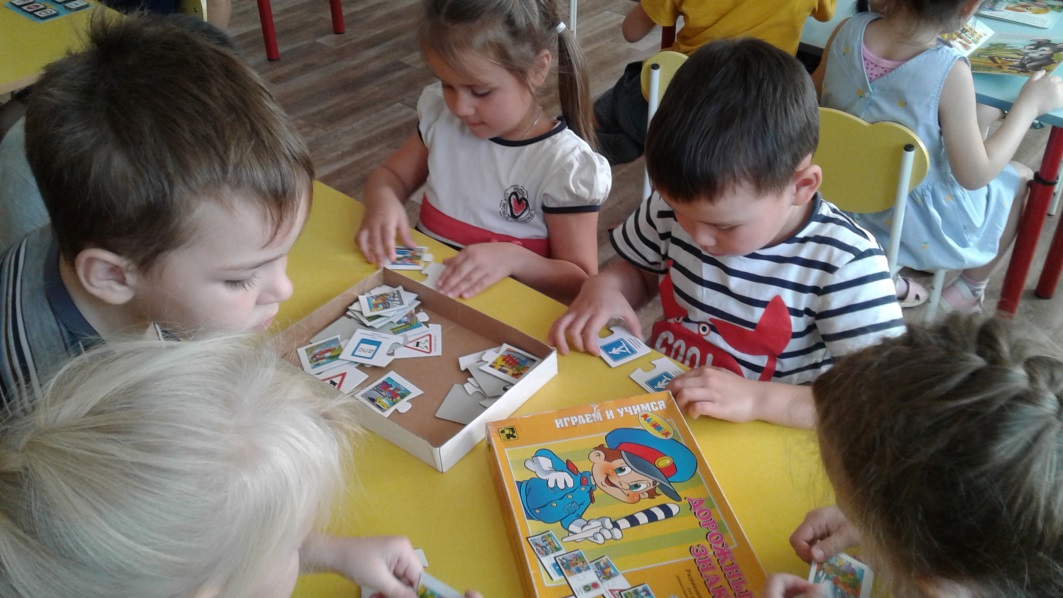 В нашей группе прошла неделя на тему: «Безопасные дороги детям»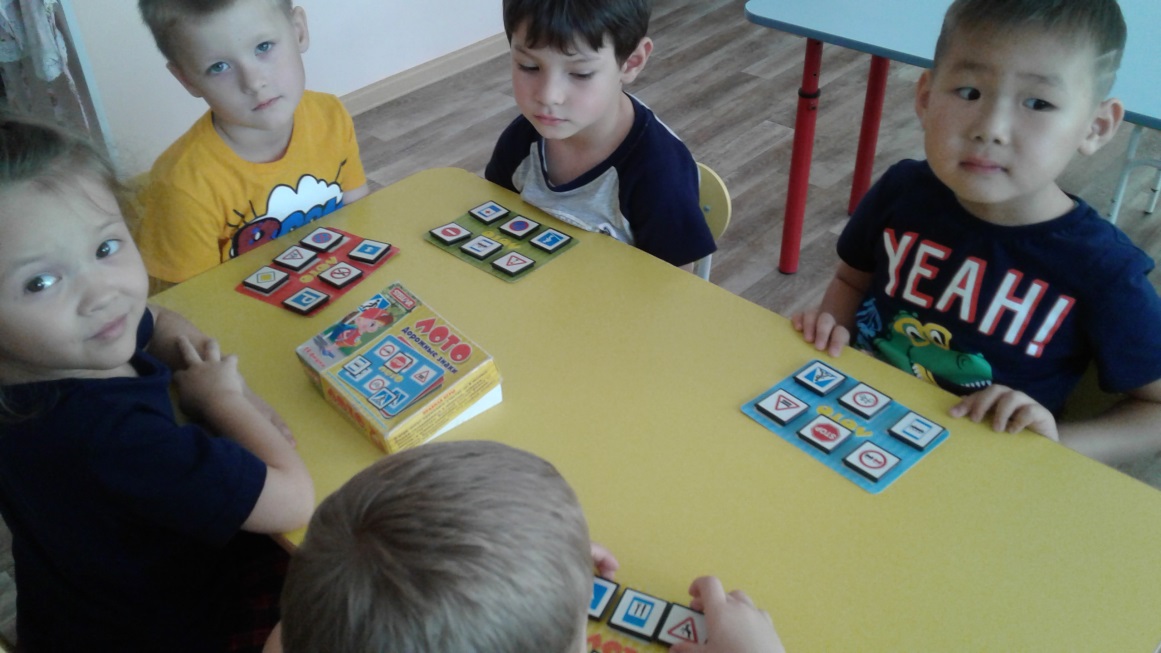 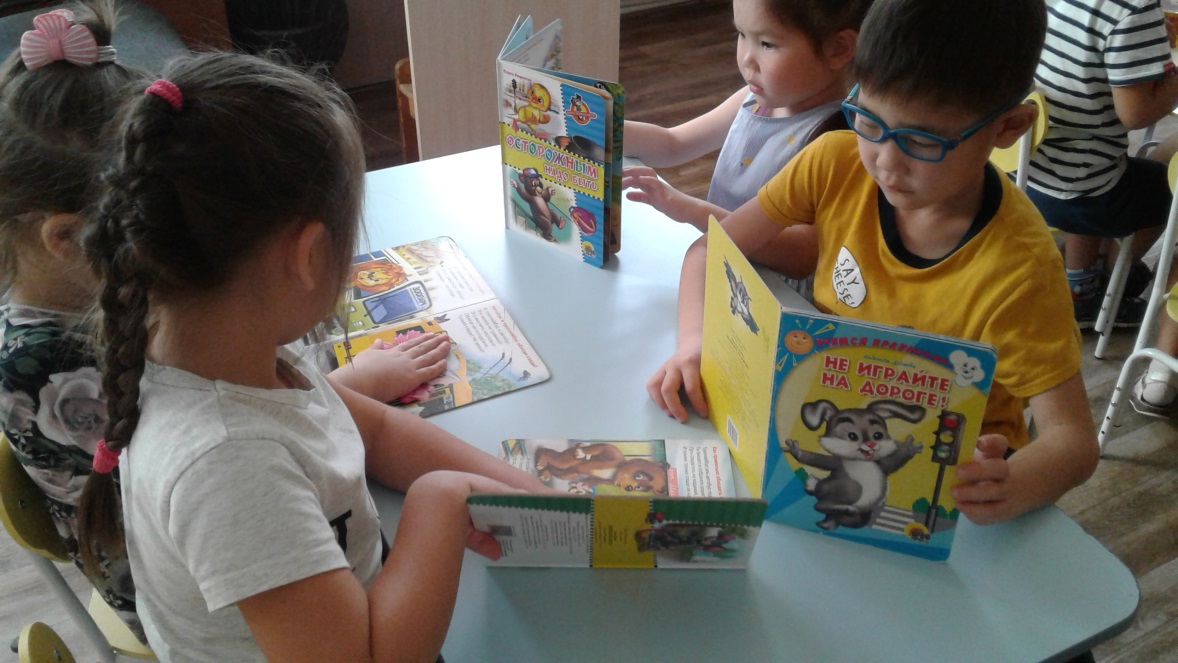 Участие в конкурсе рисунков «Безопасные дороги детям»  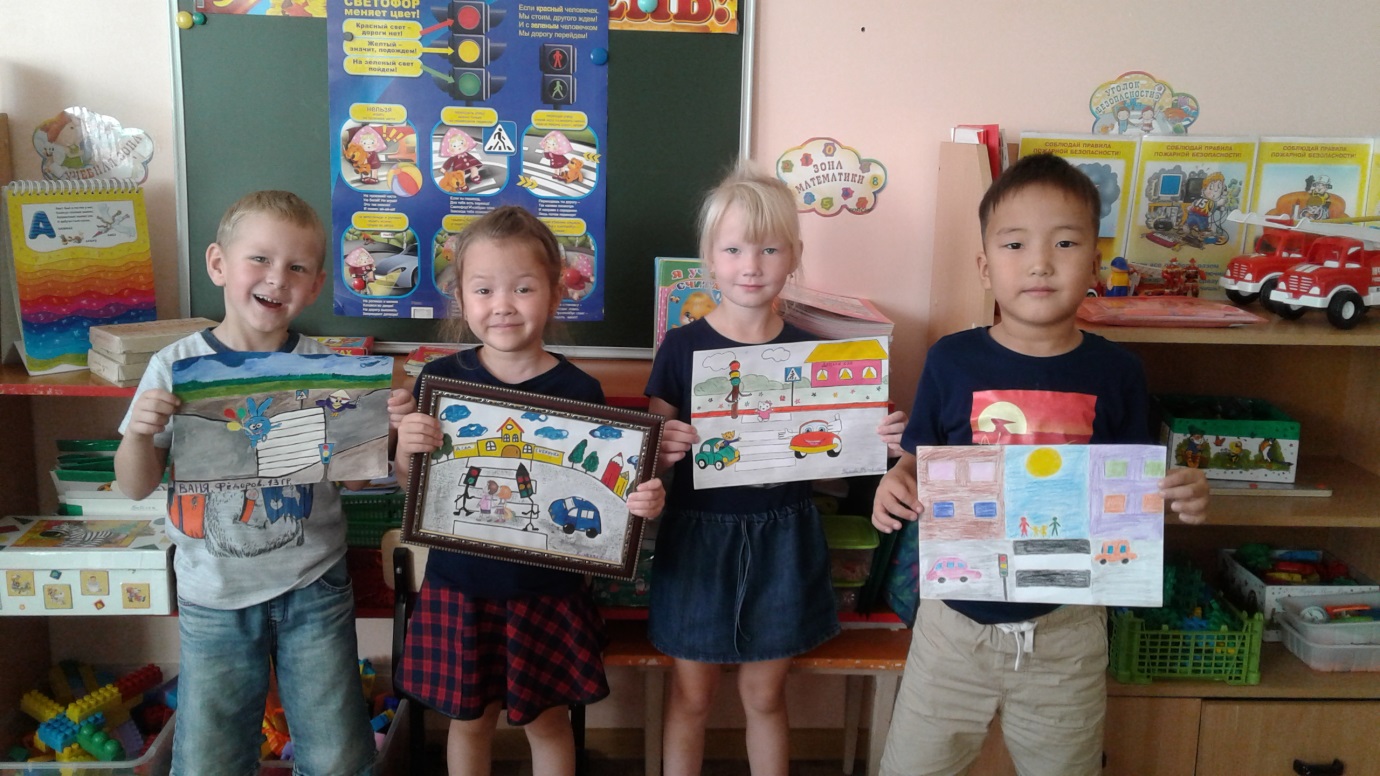 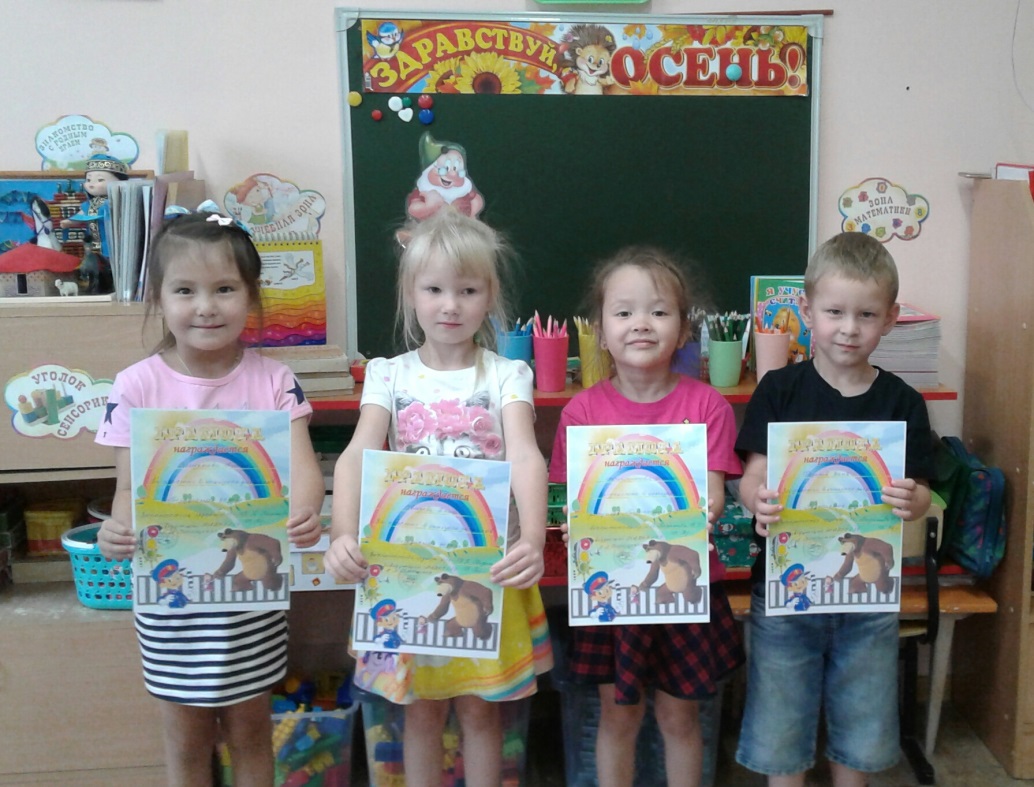 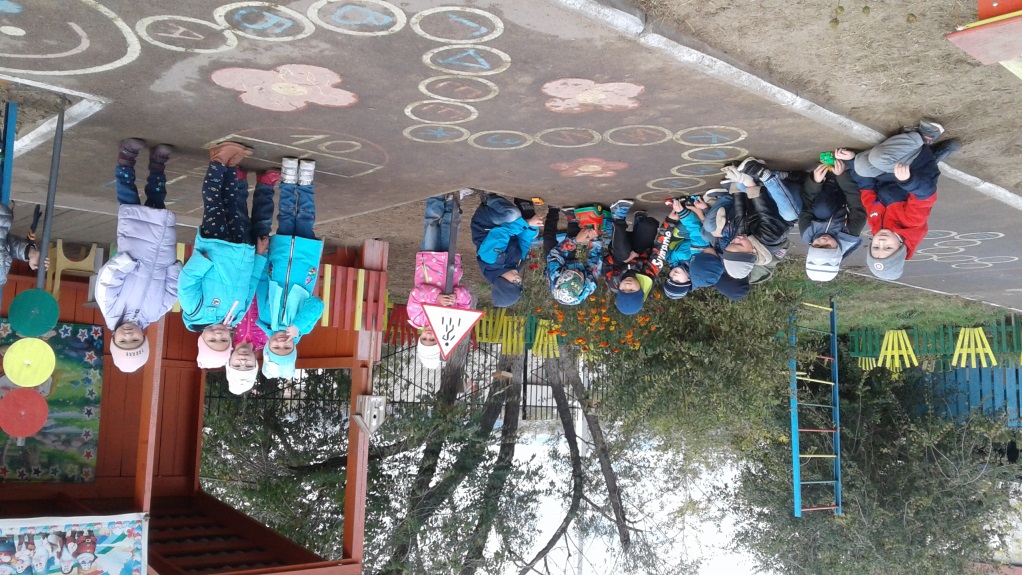 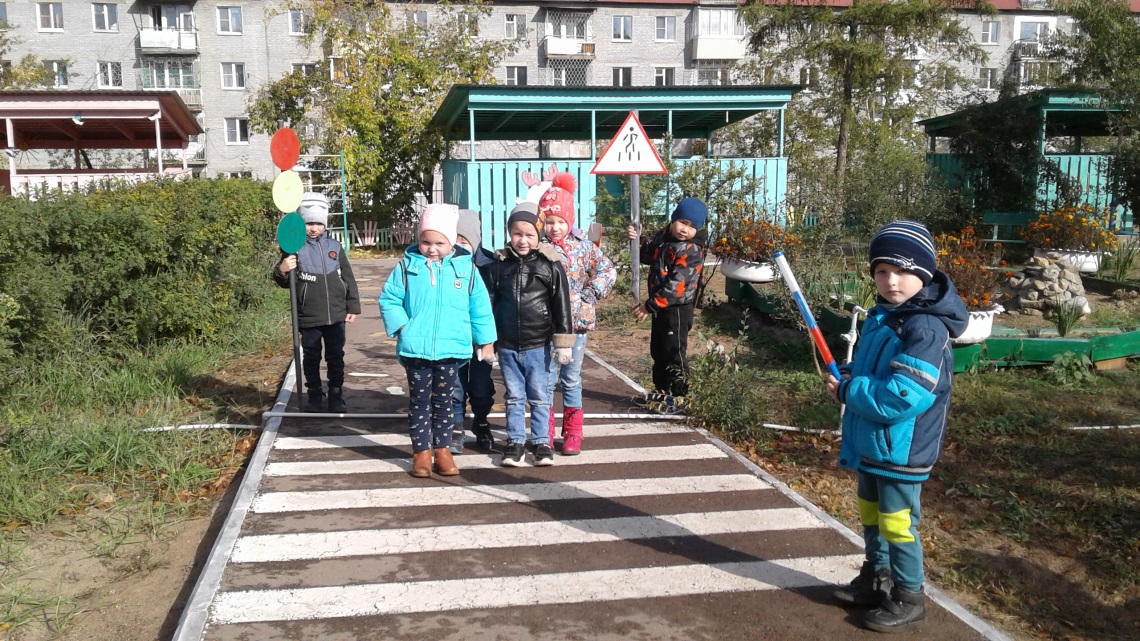 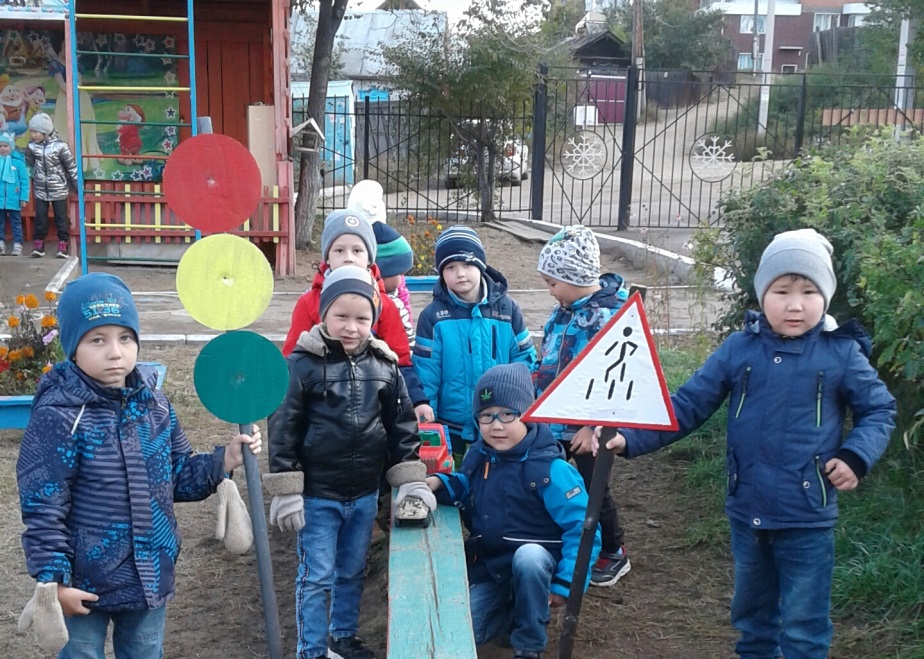 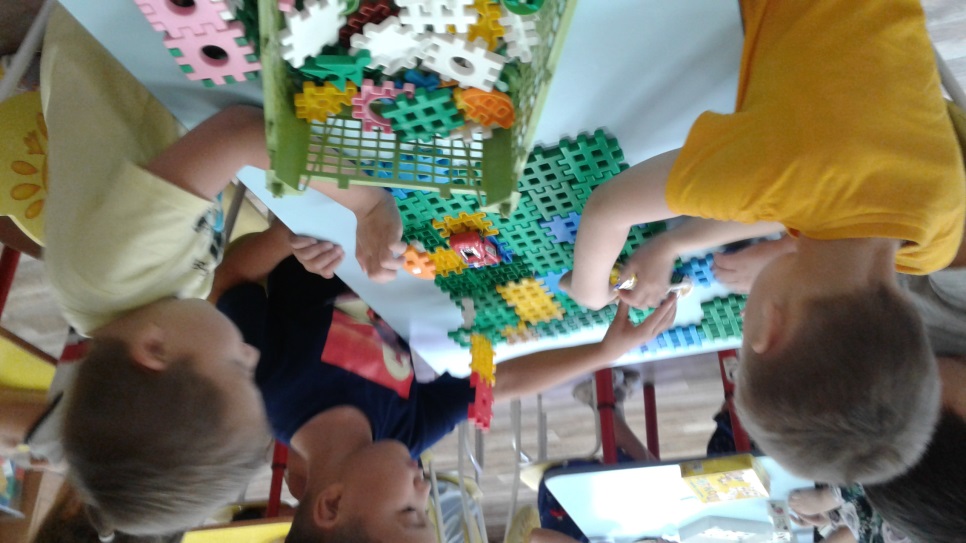 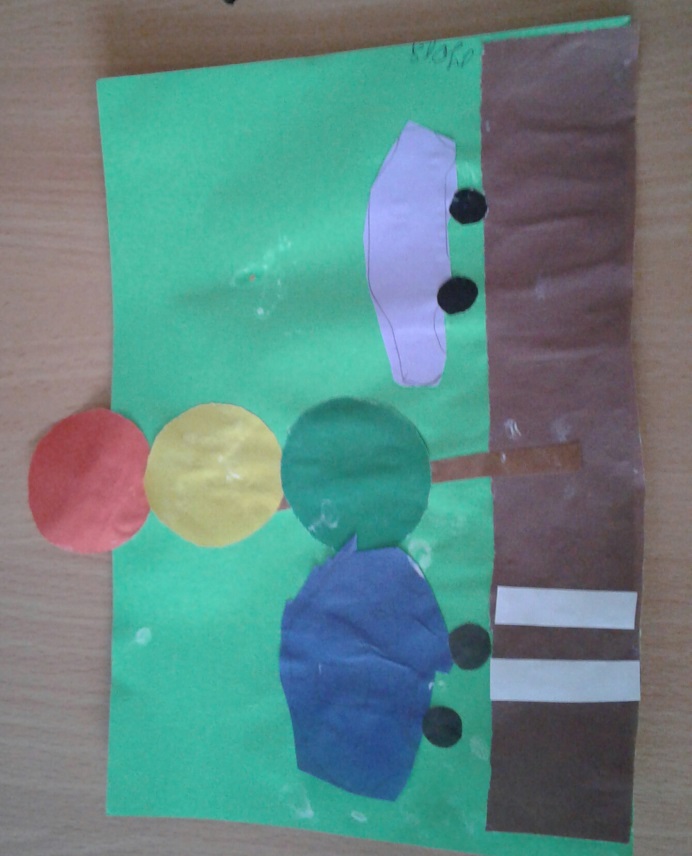 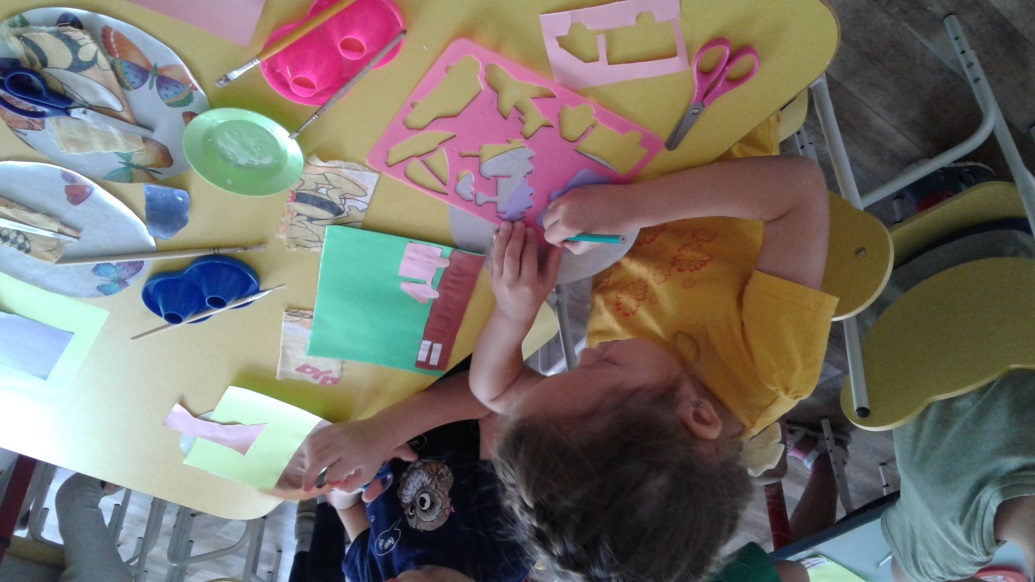 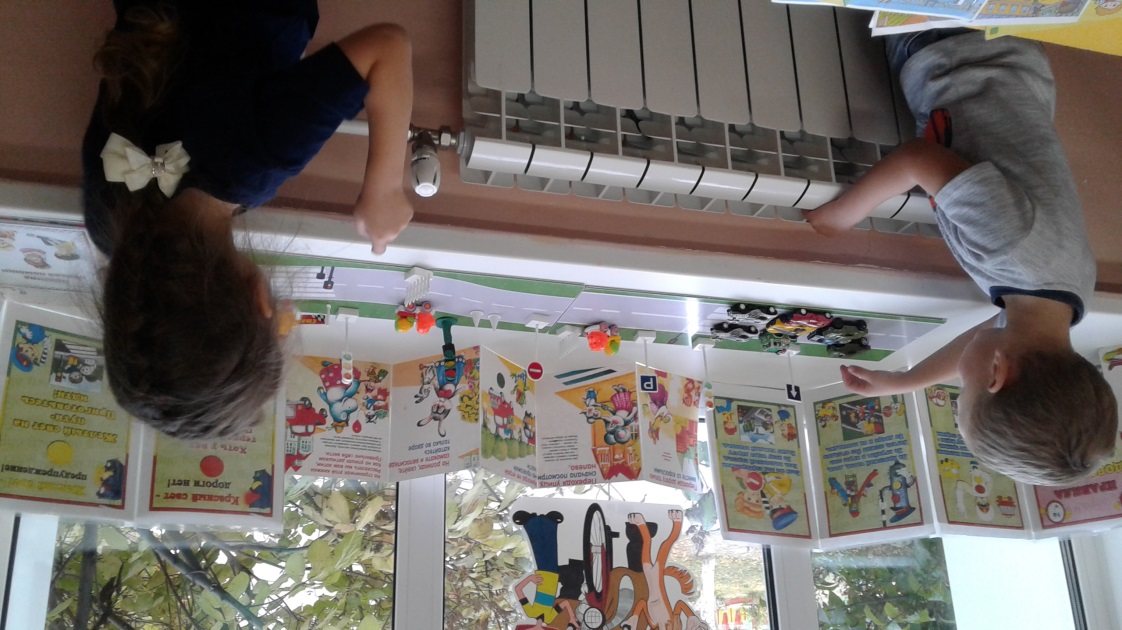 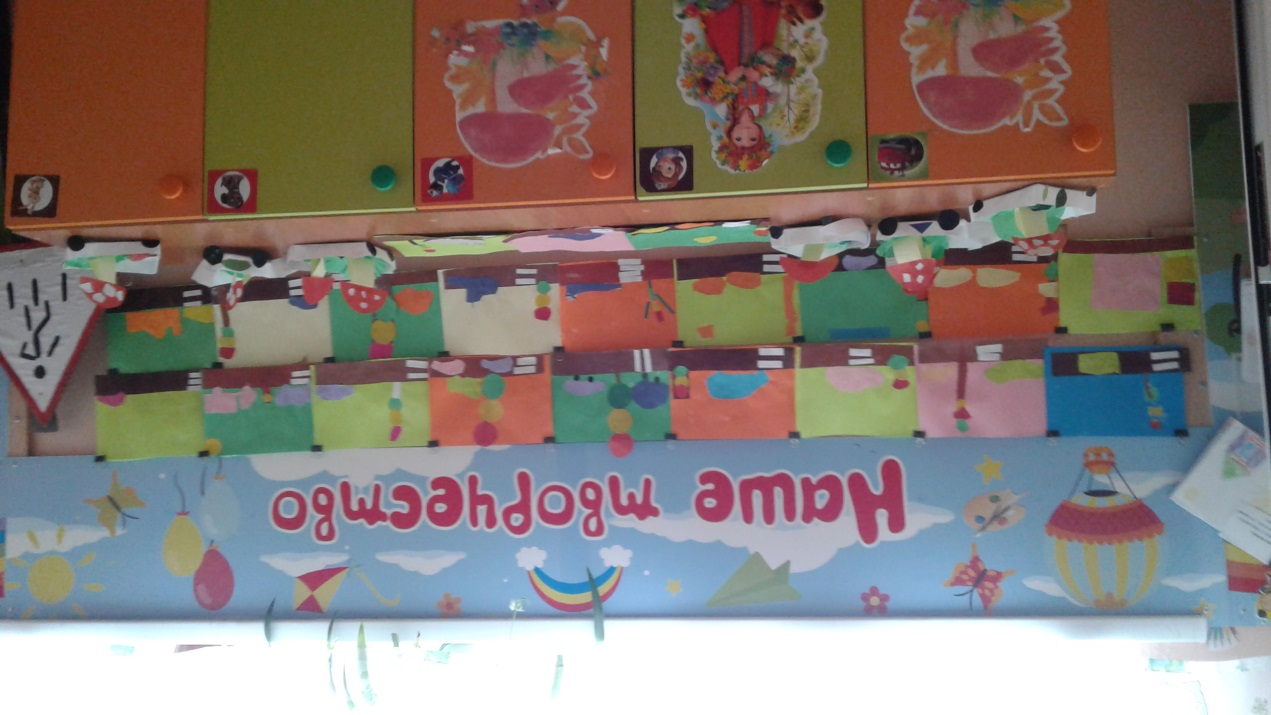 Развлечение «Веселые старты»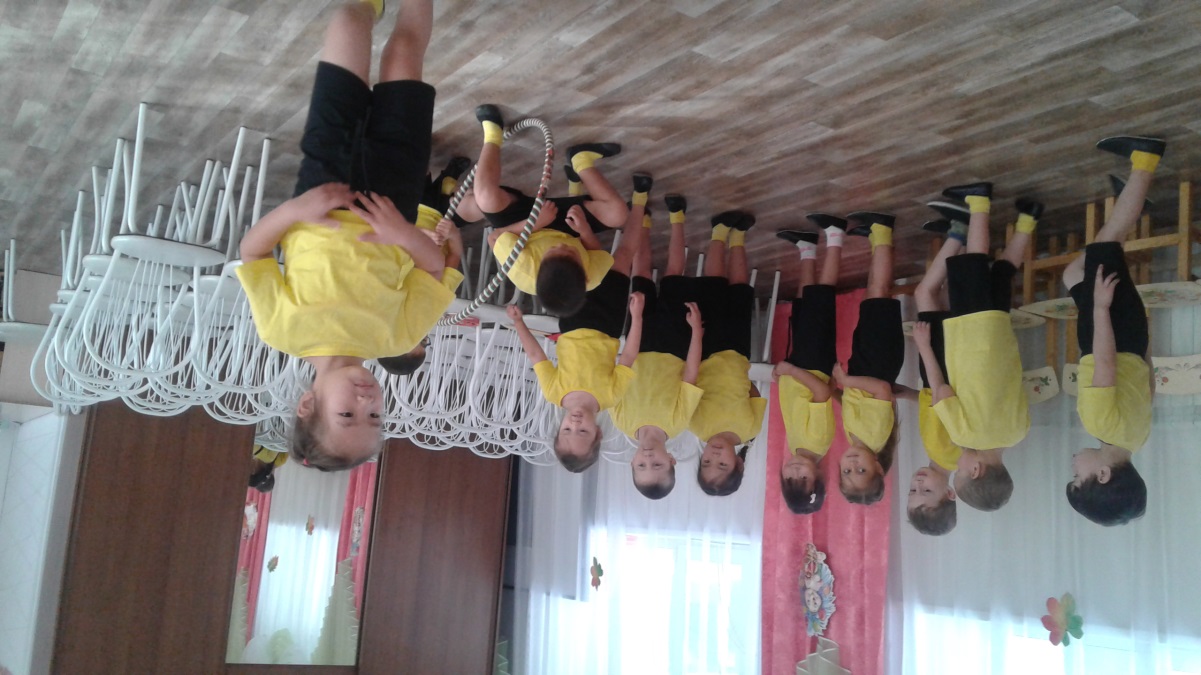 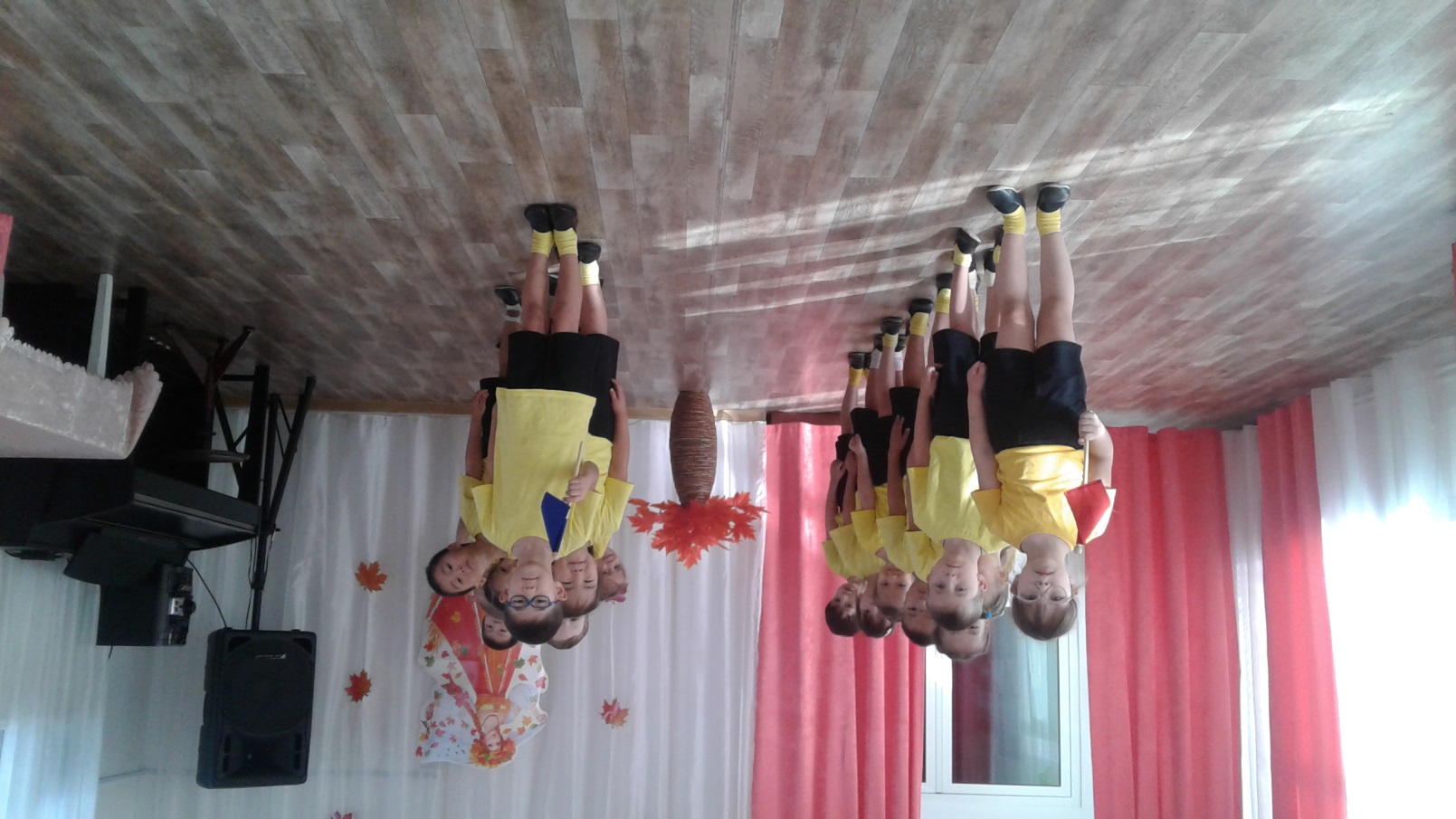 Подготовка к празднику «Золотая осень»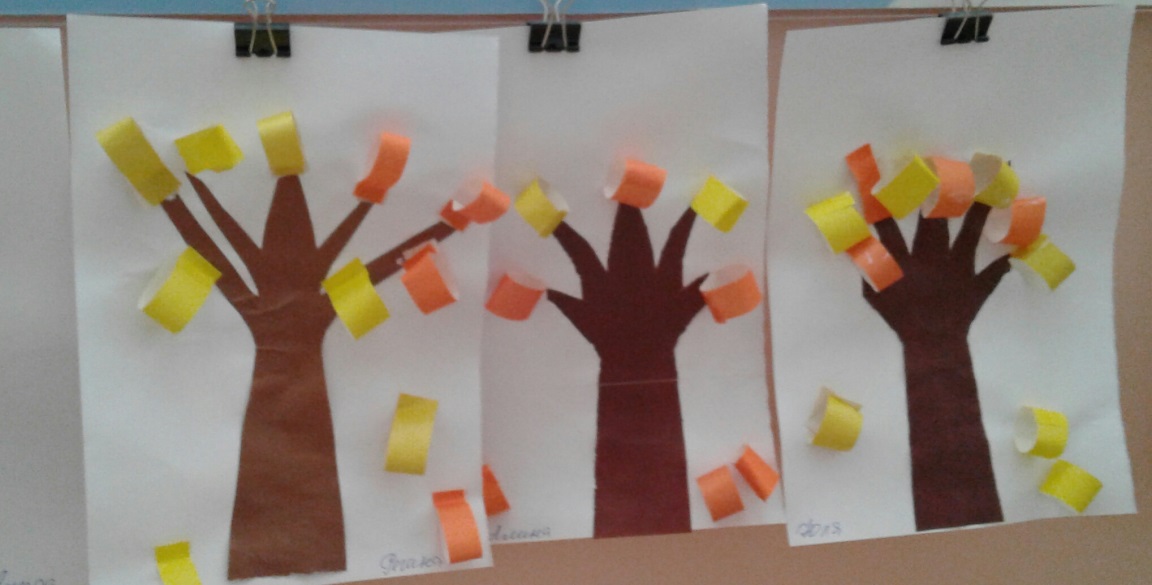 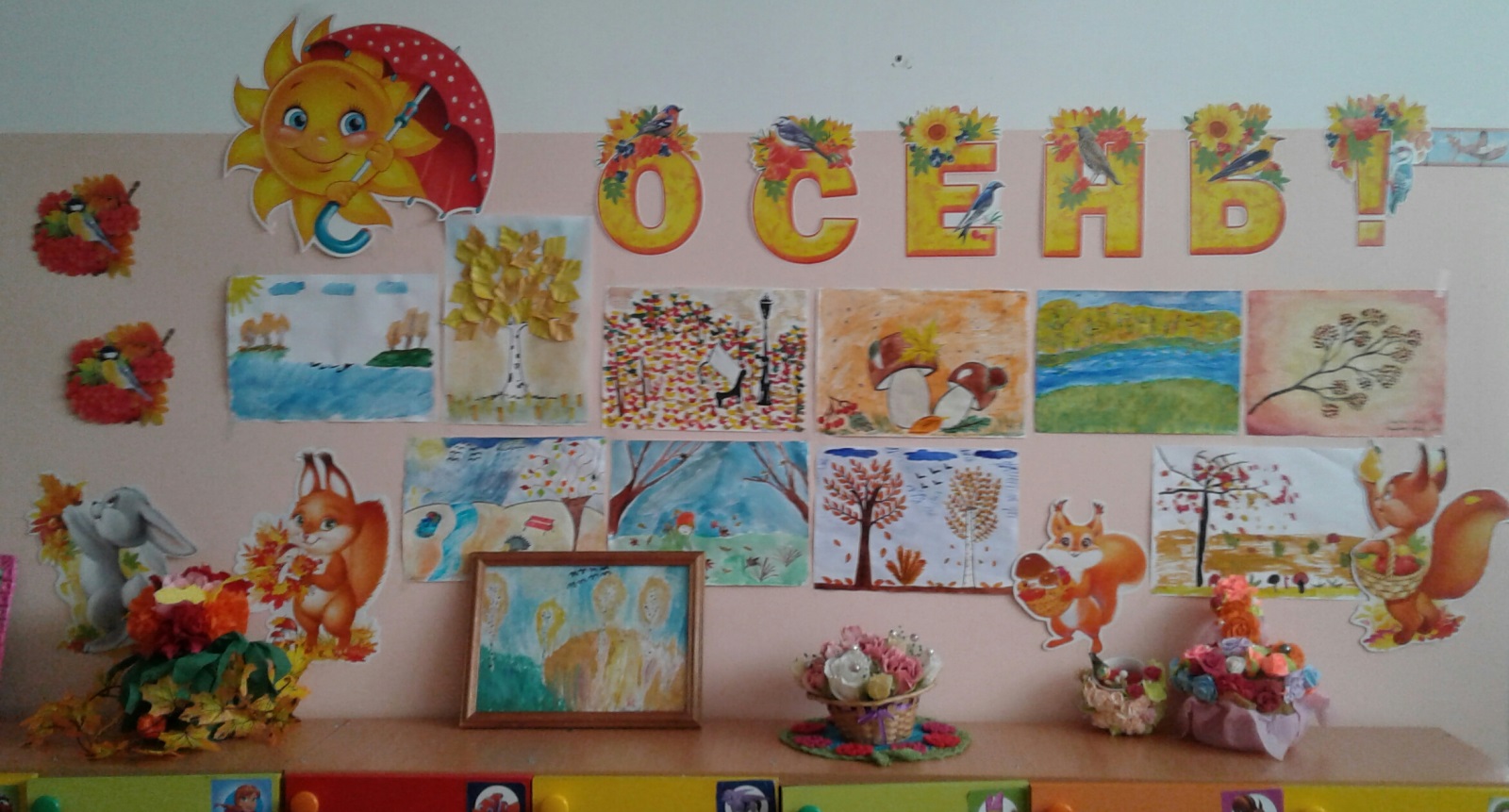 Поделки наших мам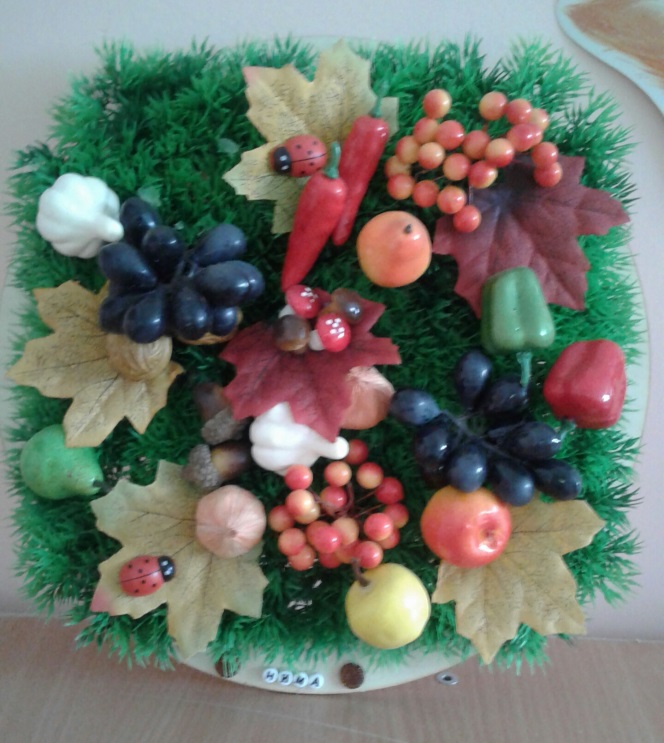 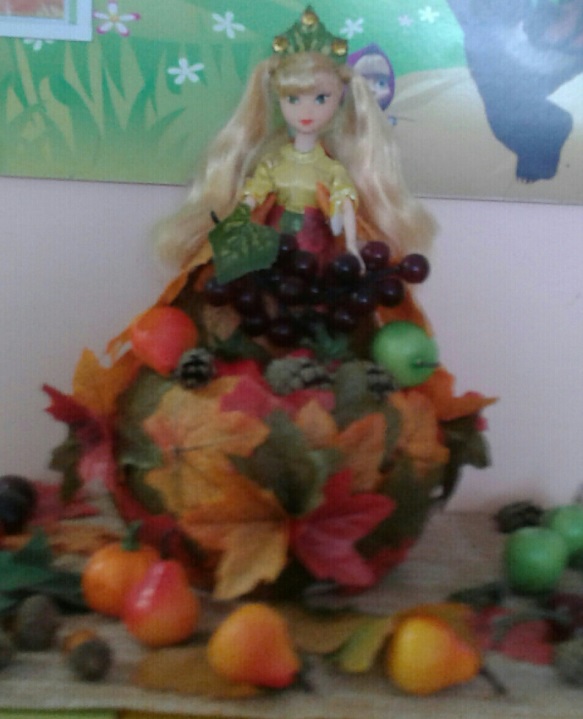 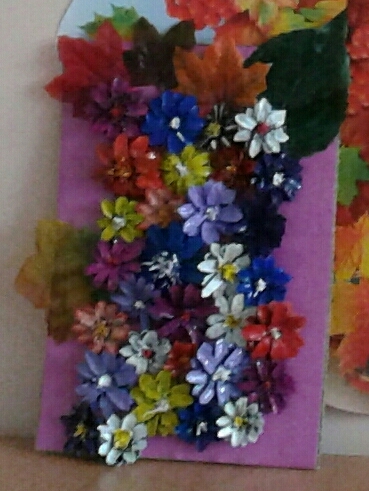 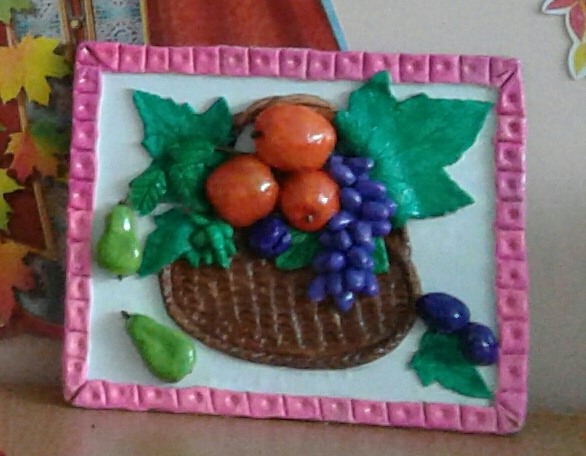 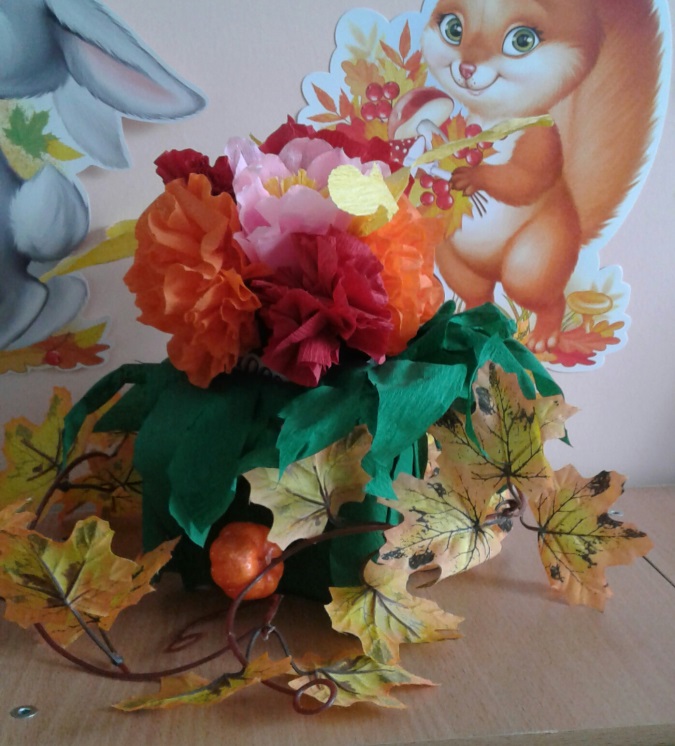 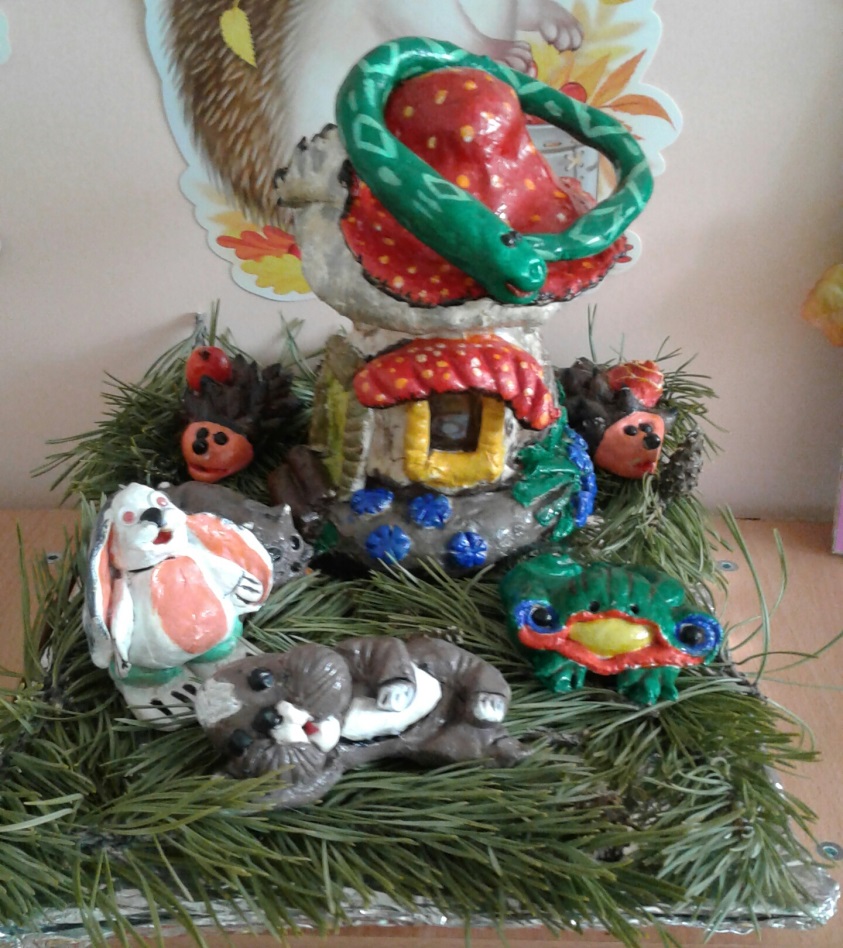 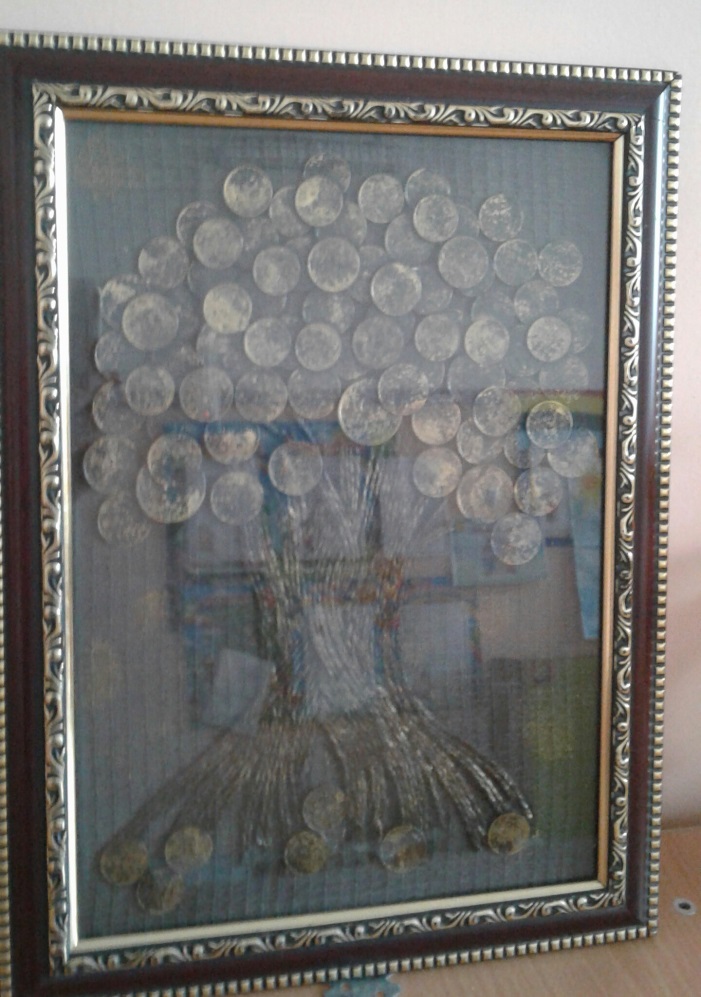 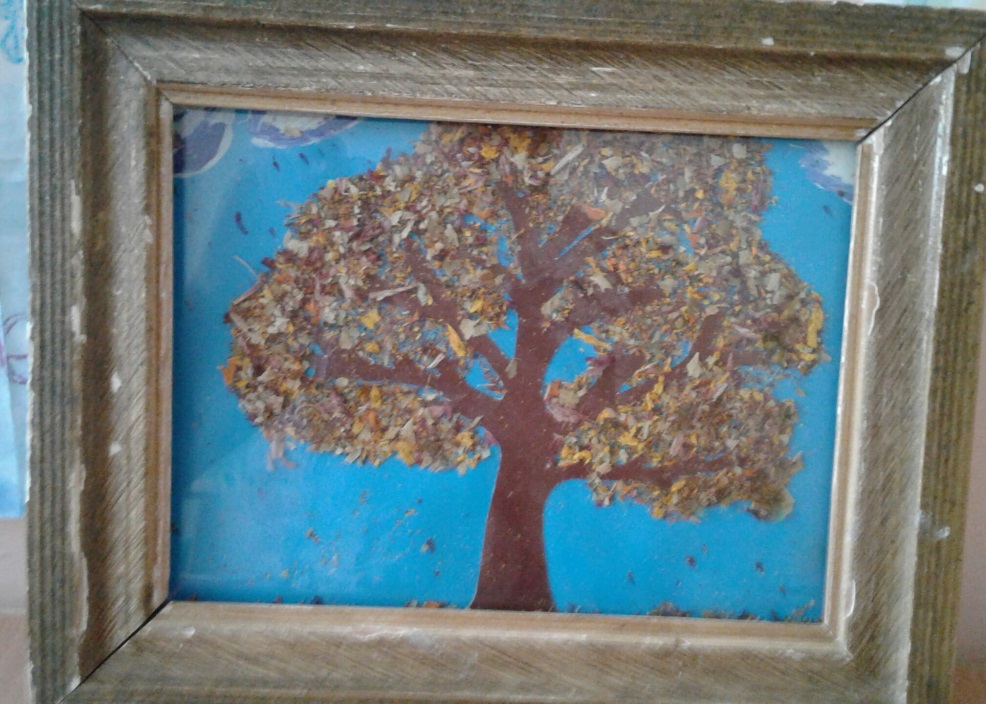 Праздник «Золотая осень»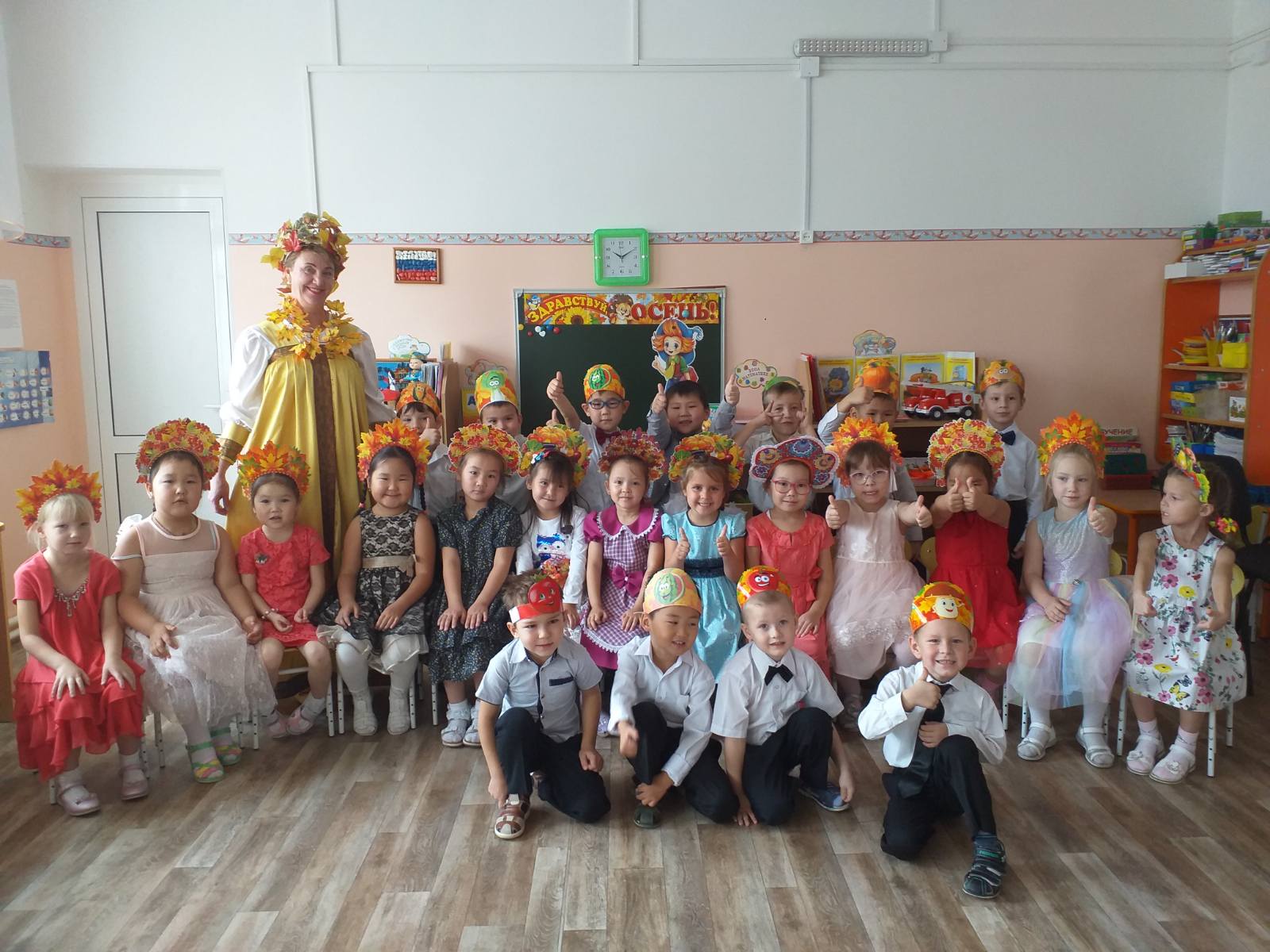 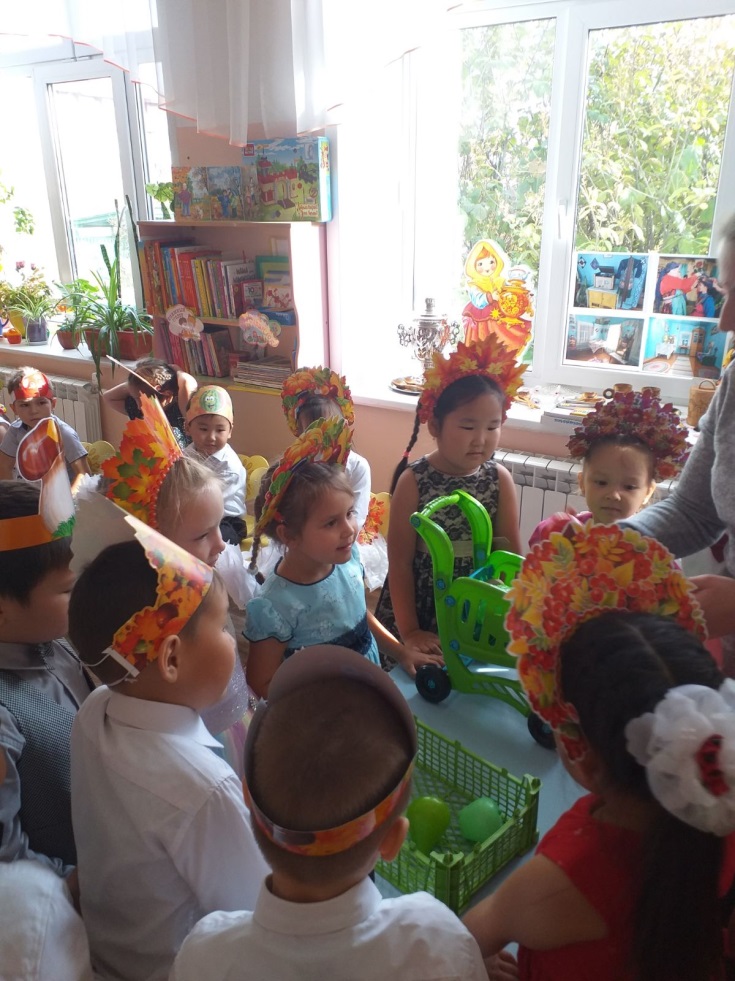 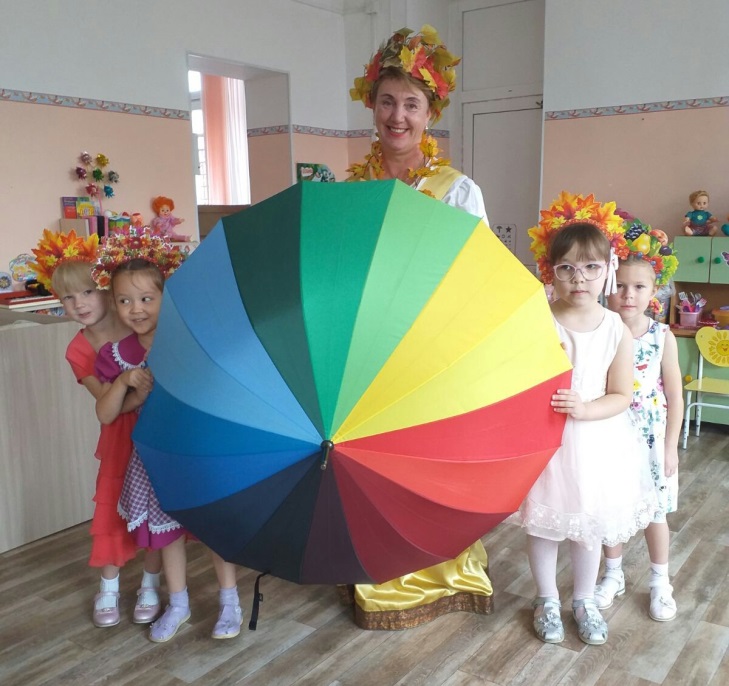 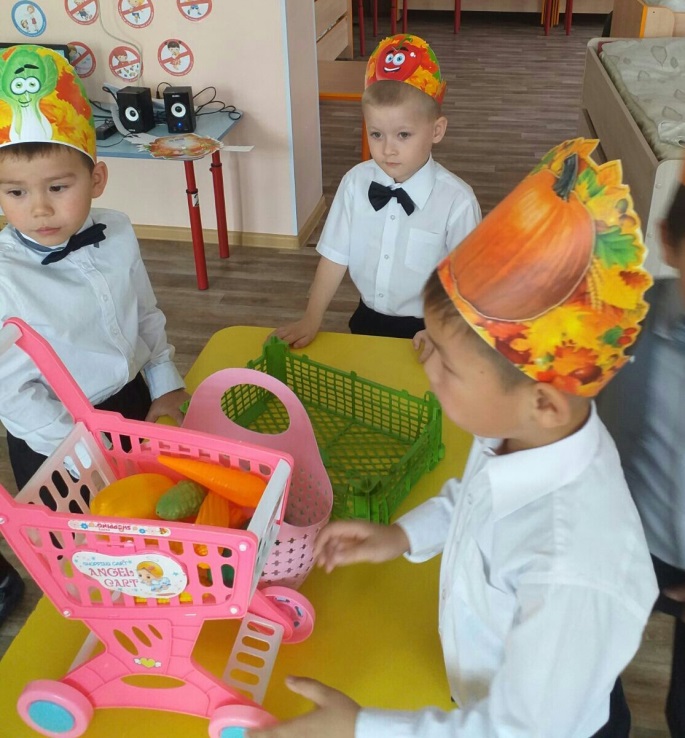 «Минутка массажа после сна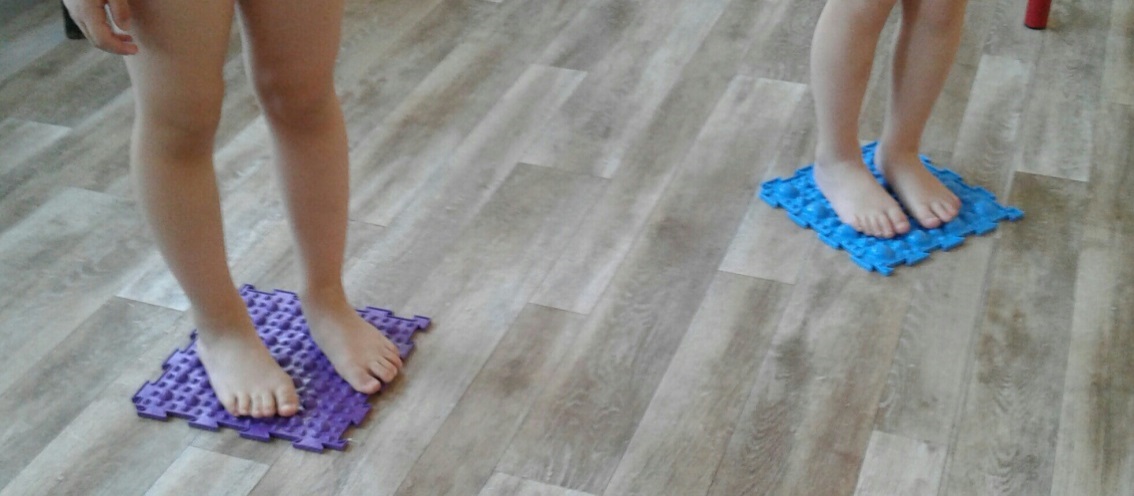 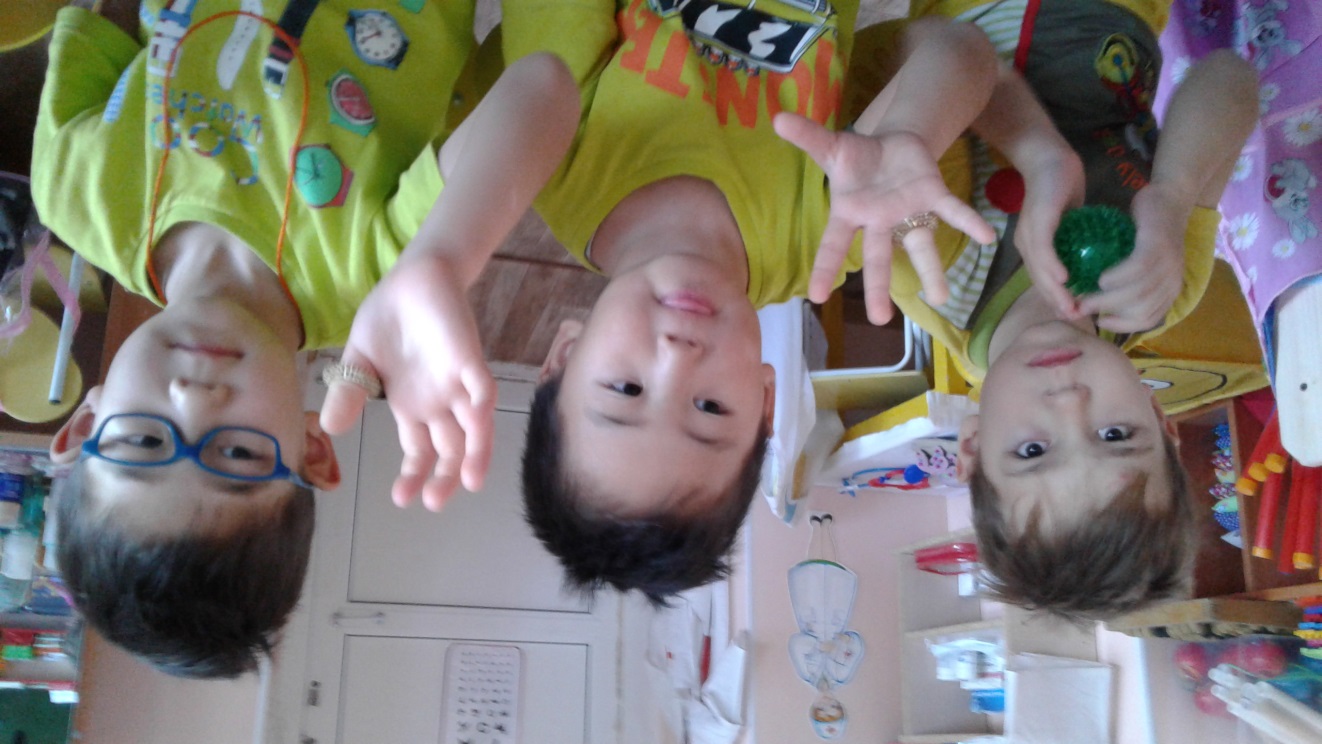 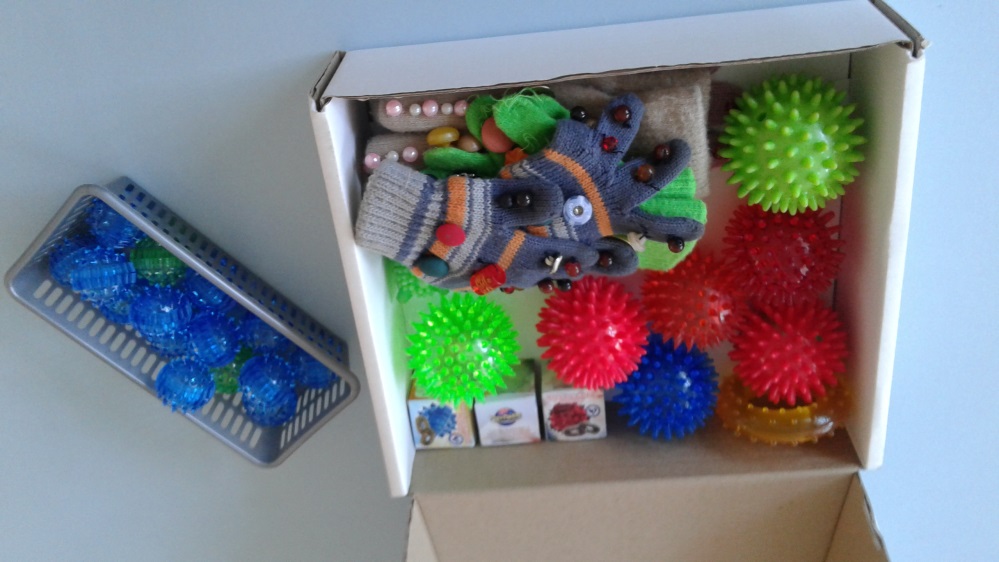 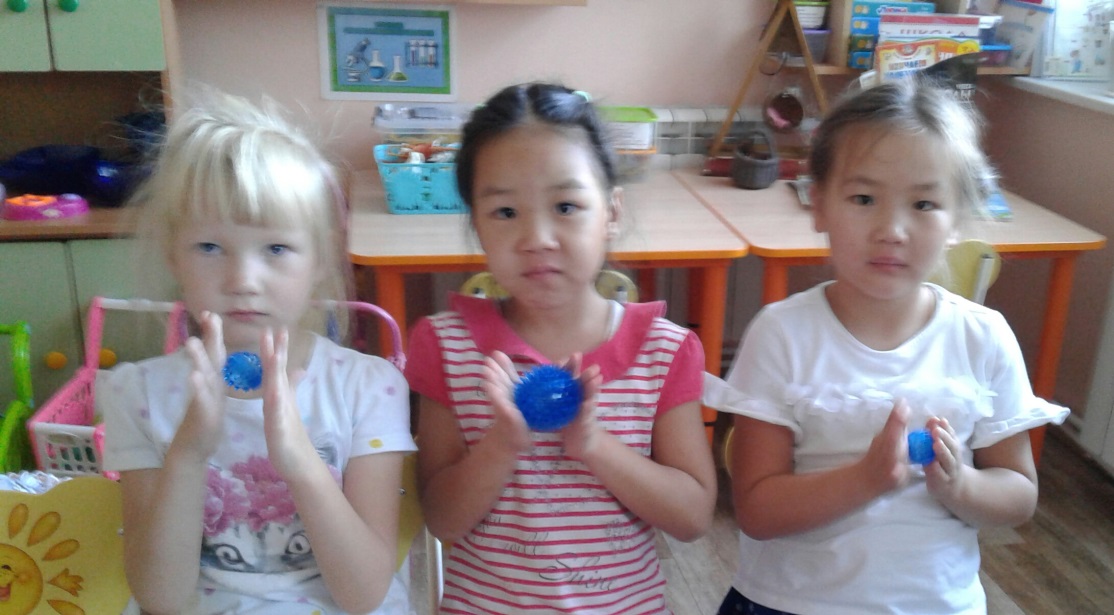 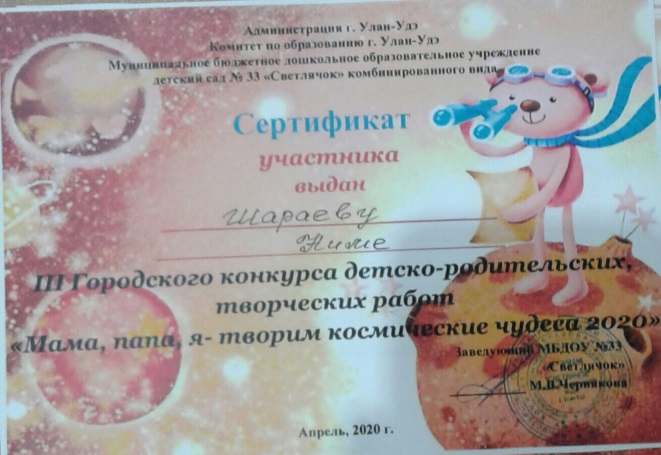 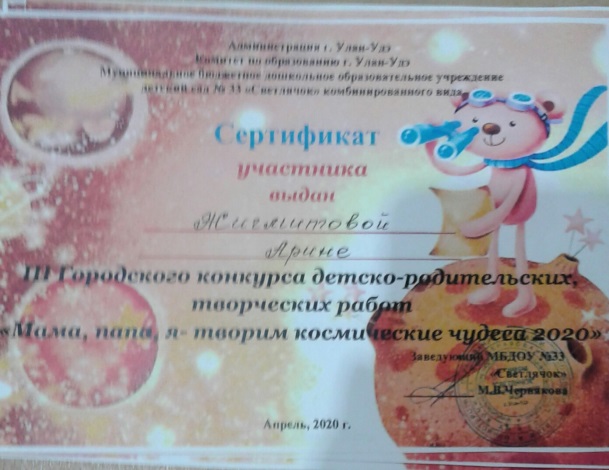 